«БРЕСТЧИНА БЕЗ ТАБАКА!»В рамках антитабачной информационно-образовательной акции «Брестчина без табака!» в ГУО «Оснежицкая средняя школа» Пинского района были проведены следующие мероприятия:Проведен 31.05.2021г танцевальный флэш-моб «Хотим дышать воздухом без никотина!»;Проведен 27-31.05.2021г конкурс плакатов по профилактике табакокурения «Мы не курим!»;Проведен 31.05.2021г спортивный турнир «Дыши свободно!»;Оформлен 31.05.2021г тематический уголок здоровья «Не дари свою жизнь…» с размещением информационно-образовательных материалов по вопросам профилактики табакокурения на стенде в фойе первого этажа;Проведен 31.05.2021г анкетный опрос учащихся с целью выявления распространенности курения и отношения к проблеме курения среди молодежи – 100 человек;Территория школы – это «Зона, свободная от курения», о чем на территории учреждения образования размещены информационные таблички.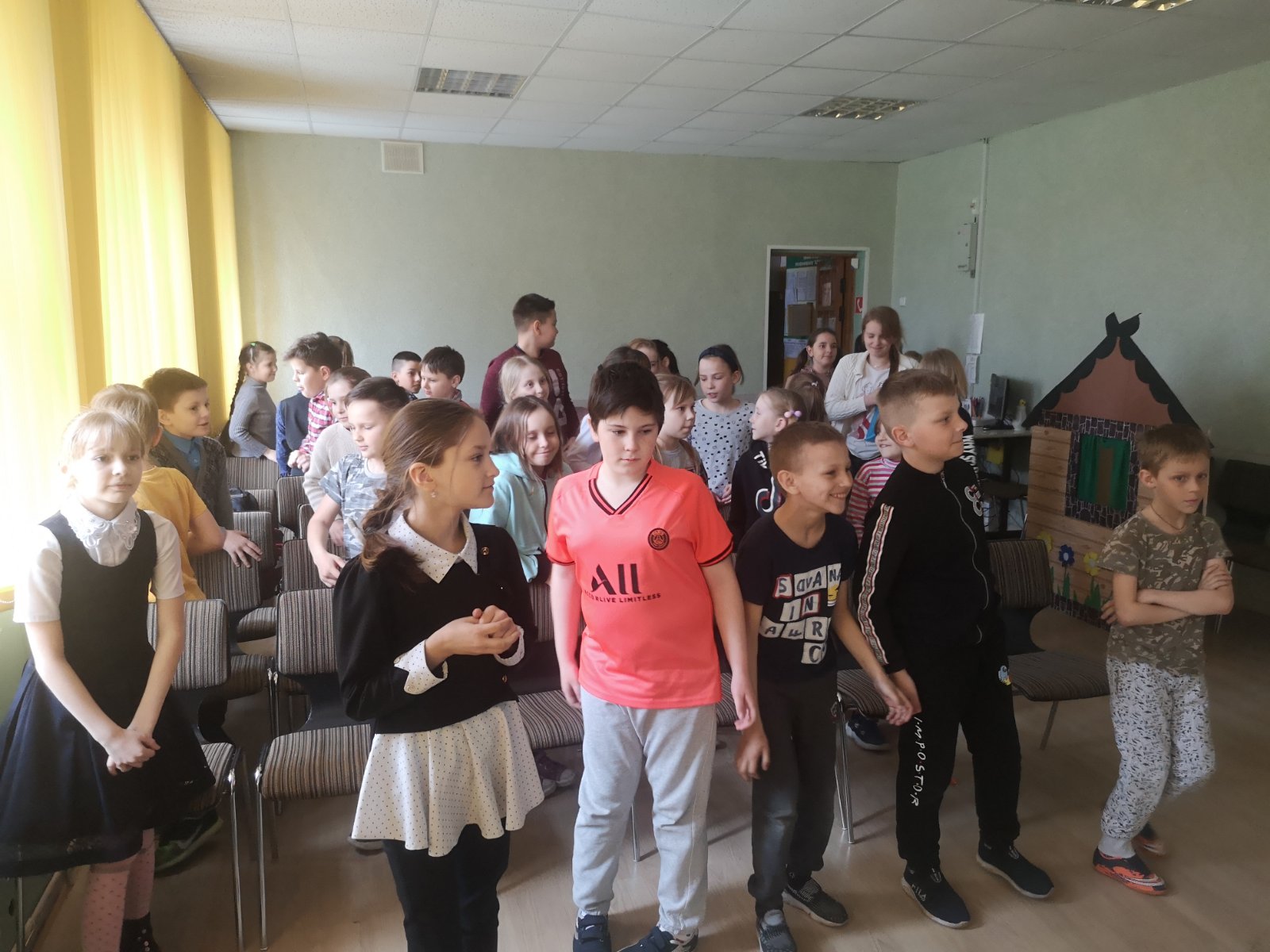 